氏名：	提出日：科学者の芽育成プログラム  受講レポート 第2回　土曜ジュニアセミナー　情報講義『複雑なカオスとレーザーを用いた高速なサイコロ』受講日	先生	工学部 情報工学科　菅野 円隆 先生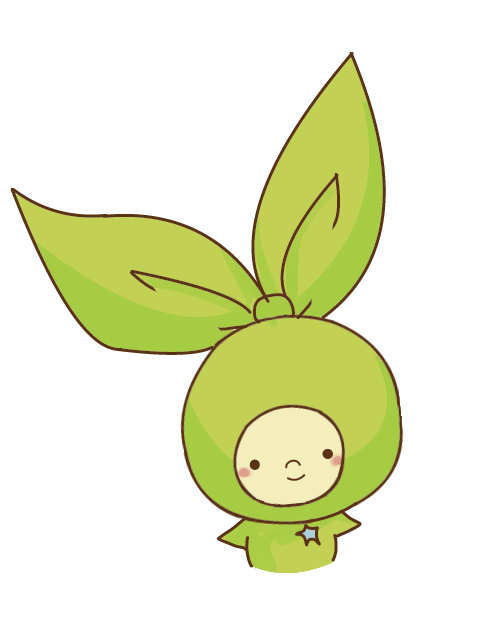 先生/メンターからのコメント